		ASSOCIATION SPORTIVECollège LES PIEUXMercredi 05 Octobre 2022SANDBALL POUR  TOUS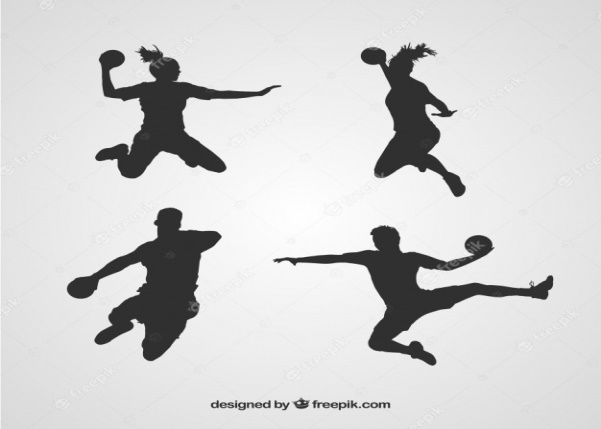 Lieu : La plage au ROZELDépart : 13h45Retour : 16h45Inscription obligatoire sur la feuille sur le tableau :Faire des équipes à 7 joueurs maximum mixtes si possible et par catégoriePensez à vous inscrire auprès de Mme SauveyPour réserver votre repas à la cantine Au plus tard Lundi 03 OctobrePrévoir sa gourde, regardez la météo également